RAZRED – NASTAVA NA DALJINUPONEDJELAK ,4.5.2020. – Zadatke pošalji u Yammer grupu  1. razred. Vrijeme za izvršenje zadataka je do  PONEDJELAK, 4.5.2020. do 20:00 h. Sve uslikaj i pošalji u privatnu poštu (PRIVATE MESSAGE) Yammer grupe ili učiteljici  na wiber osobno (ne u grupu). HRVATSKI JEZIK U SUSRET MAJČINOM DANU – druge nedjelje u mjesecu svibnju obilježava se MAJČIN DAN- dan posvećen svim majkamaU susret tom danu danas ćemo provesti dan na tu temu iz HJ, LK i SRM kao majkaUdžbenik: Čitam i pišem 1, Hrvatska čitančica, 61. stranicaDragi učenici, danas je pred vama pjesma o majci. Želim vam puno sreće u čitanju i rješavanju zadataka.Poslušaj pjesmu M kao majka. Pronađi je u digitalnom udžbeniku.Pročitaj pjesmu još jednom sam, naglas. Dok čitaš razmišljaj o onome što čitaš, o majci… Napiši naslov i ime pisca u bilježnicu.Na pitanja   odgovori usmeno i razgovaraj s ukućanima.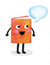 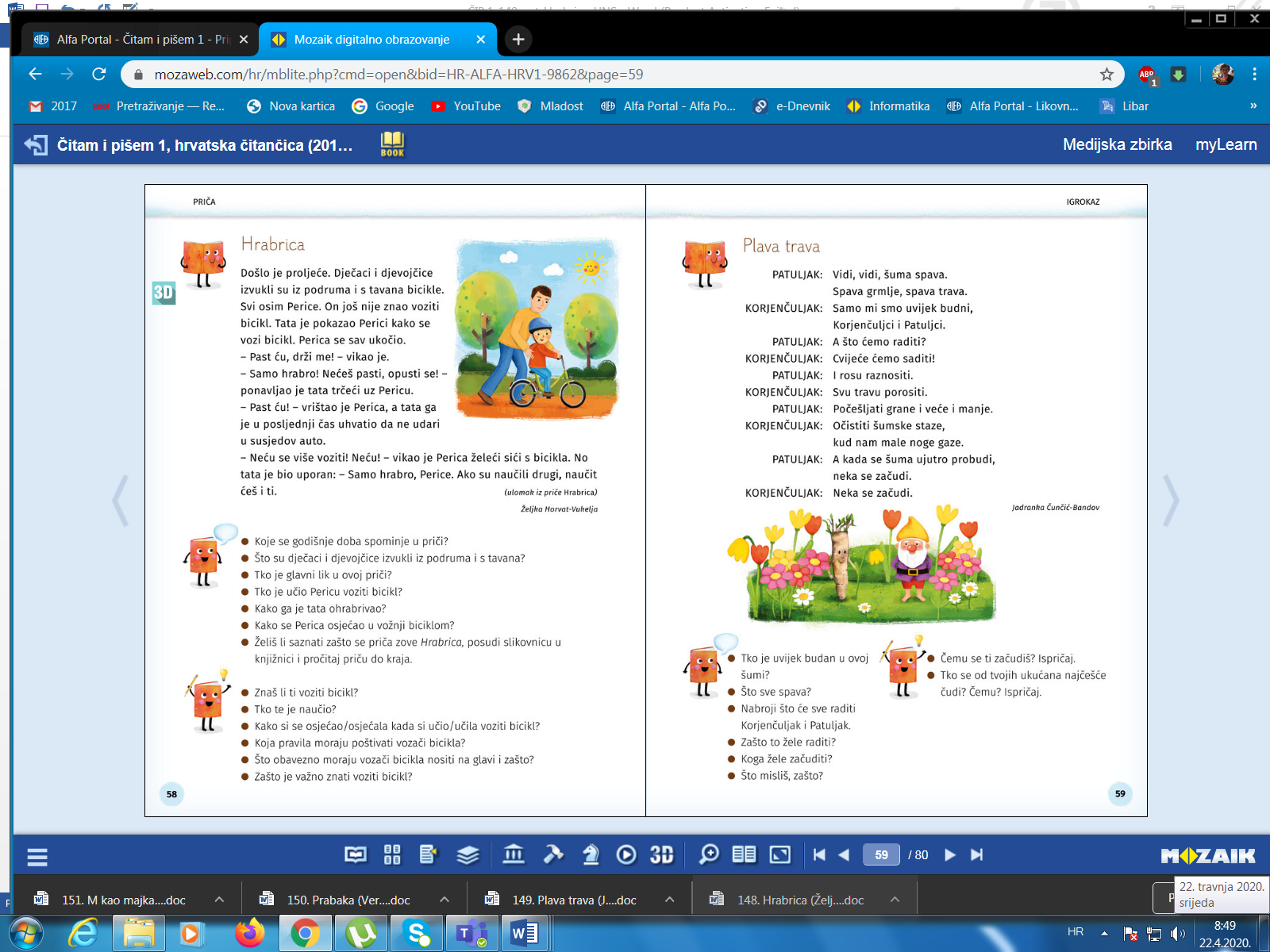 Nacrtaj svoju majku.DOMAĆI RAD - NASTAVA NA DALJINU                                                              4.5.2020.                        M kao majka                                      Miroslav KovačevićPJESMAPJESMA JE POSVEĆENA MAJCI.MOJA MAMA JE  ……………………………………….(napiši kakva je sve tvoja mama)Nacrtaj svoju majku.Uslikaj i pošalji.MATEMATIKA   ZBRAJANJE  BROJEVA (8+3 )PONAVLJANJE I VJEŽBANJEOtvori knjigu iz matematike na stranici 76.Riješi 1. zadatak samostalno.     Za koliko smo ukupno povećali prirojnike? Za 2, jer se svaki od pribrojnika iz      prethodnoga zadatka uvijek povećavao za 1. Zato se i zbroj povećao za 2.     Zbroj se povećava za onoliko koliko se ukupno povećaju pribrojnici.. U 2. zadatku riješi zadatak, pažljivo pročitaj rečenice i nadopuni ih.Riješi 3. , 4. i 5. zadatak. Pažljivo ih pročitaj!U bilježnicu prepiši rečenicu koja se nalazi ispod 5. zadatka. Pokaži nekome od ukućana rješenja zadataka.                             DOMAĆI RAD - NASTAVA NA DALJINU                                                              4.5.2020.ZBRAJANJE (8 + 3 )                         PONAVLJANE ZA KOLIKO UKUPNO POVEĆAMO PRIBROJNIKE , ZA TOLIKO ĆE SE UVEĆATI ZBROJ.Uslikaj i pošalji 76. str. udžbenika UPUTA ZA RODITELJE 1. Poštovani roditelji, molim vas, pogledajte je li dijete točno riješilo sve zadatke u radnom udžbeniku i pravilno prepisalo u bilježnicu. Važno je da dijete zaključi da se zbroj povećava onoliko koliko smo ukupno uvećali pribrojnik 2. U digitalnom udžbeniku (CTRL + klik) učenik može, ako želi, riješiti digitalne kvizove3.PRIRODA i DRUŠTVODanas ćemo ponoviti cjelinu Oprezno u prometu.Otvorite udžbenik na stranicama 114. i 115.Riješite zadatke u udžbeniku na stranicama 114. i 115.Ako trebate pomoć, zatražite je od starijih ukućana.Pogledajte zanimljivi video kako biste ponovili sve što ste naučili. Kliknite na poveznicuhttps://www.youtube.com/watch?v=mOoMHALAnUAVelike pohvale za trud i rad! Bravo! Uspješno ste savladali cjelinu Oprezno u prometu.Uputa za roditelje: Poštovani roditelji, molim vas, pročitajte uputu za učenike i pogledajte je li dijete sve riješilo. Ako mu je nešto zapelo, pomozite mu!4.LIKOVNA KULTURA I SAT RAZREDNIKATVO J ZADATAK  JE DANAS: NAJLJEPŠE CVIJEĆE ZA MAMUMOTIV – CvjetoviLIKOVNO PODRUČJE – crtanje, slikanjeLIKOVNI MATERIJAL I TEHNIKA – crni flomaster, akvarelZadatak:  Pročitaj još jednom pjesmu M KAO MAJKAPoslušaj pjesmu Čestitka majčici (Moja glazba 1, str. 32.) Razmisli i odgovori sam sebi - na koje sve načine možeš iskazati ljubav i zahvalnost prema majci. Osim dobrih djela možemo obradovati majke i pjesmom kojom izražavamo ljubav, zagrljajem, čestitkom s lijepom porukom ili slikom koju smo sami naslikali. ČESTITKA MAJČICI                                                                           Ispred naše kućicecvijeće je u cvatu,sunašce ga milujekupa ga u zlatu.Nabrali smo kiticu najljepšega cvijećadat ćemo ga majčici nek je prati sreća!Srca su nam prepunavelikog veselja,u svakome cvjetićuima mnogo želja.TVO J ZADATAK  JE DANAS: NAJLJEPŠE CVIJEĆE ZA MAMUUpute za rad: Flomasterom nacrtaj nekoliko (tri) vrlo velikih cvjetova kao da ih gledaš odozgo. Potrudi se nacrtati različite cvjetove, različita oblika, veličine i rasporeda latica. U međuprostor na papiru nacrtaj malo manje cvjetove. Između njih nacrtaj listove koji proviruju ispod cvijeta, a neki su mali pa se vide u cijelosti. Koristi različite crte – dugačke, kratke, zakrivljene… Kad si zadovoljan/na crtežom, vodenim bojama kakvim želiš pažljivo oslikaj plohe. Pripazi na posvjetljivanje boje dodavanjem vode. Za dijelove koje želiš oslikati intenzivnijom bojom, uzmi manje vode. Pokušaj dodirivanjem dvije boje dobiti novu boju – primjerice, narančastu miješanjem crvene i žute i sl. Dijelove podloge koji su ostali neobojani, oslikaj bojom kojom želiš, ali da bude što različitija od boje cvijeća i listova. Rad uslikaj i pošalji .PONOVIMO – DANAS SI RADIO/RADILA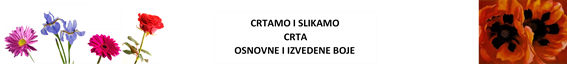 SAT RAZREDNIKATEMA:  MOJOJ MAMIDODATNA NASTAVA- MATEMATIKAZadatak rješavaju samo učenici koji idu na dodatnu nastavu.Možeš raditi i u bilježnicu ako ne možeš preuzeti listić! SRETNO!Pri izradi zadataka koristi zagradu- npr. ( 7+4 ) – 5 = 11 – 5 =6Ako ti ne bude jasno zamoli roditelje neka ti pomognu.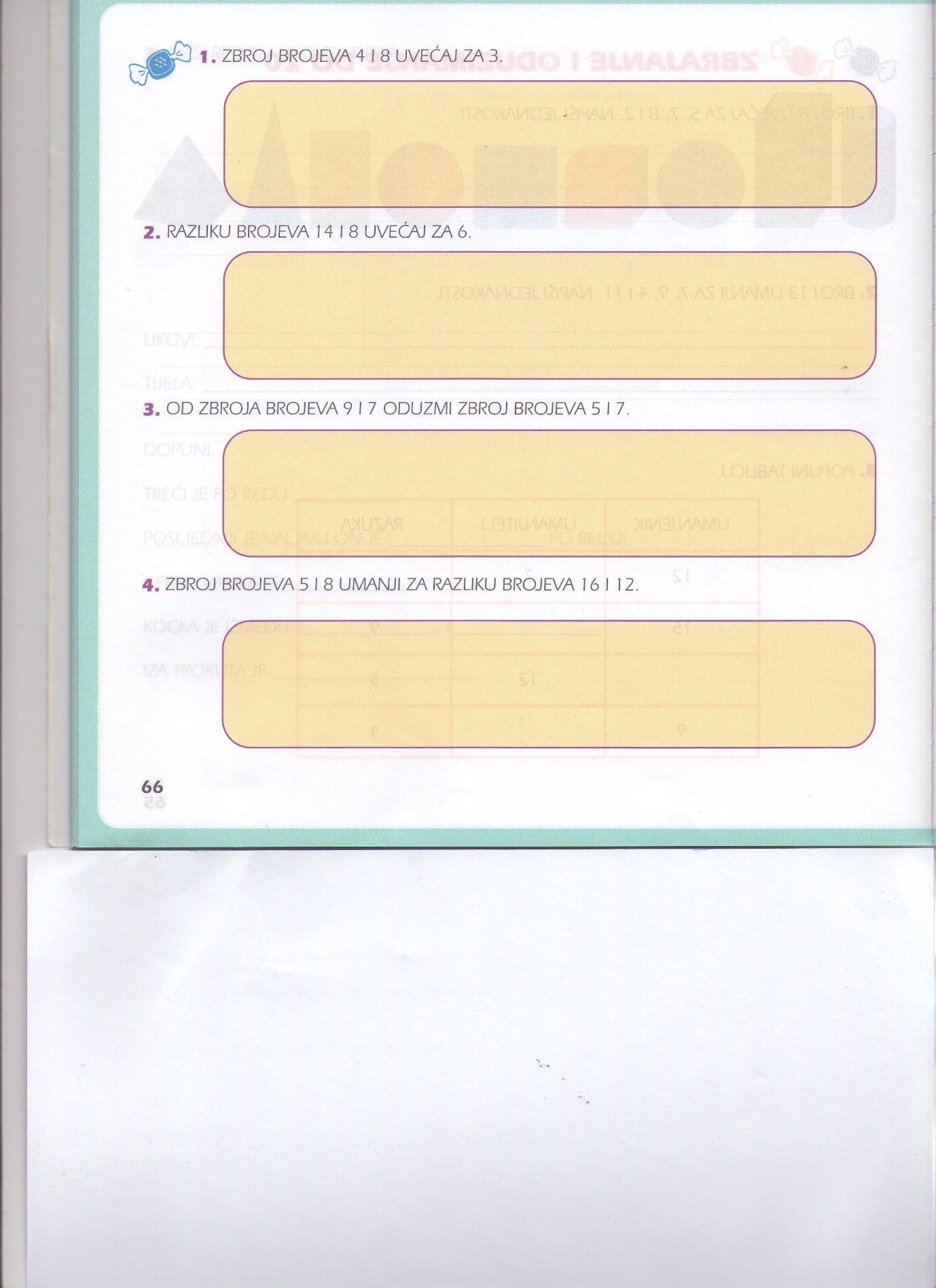 Uslikaj i pošalji.RAZGIBAJ SE MALO!POSKOČI NA PRSTIMA 5 PUTA.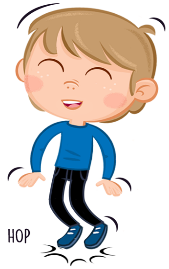 